Sender’s Full NameSender addressDateAddress of the ReceiverDear _____ (Name of the Recipient),I would like to thank you for my recent promotion and the chance to lead the new project. I am sincerely grateful for your faith in me and for offering me the new responsibility. I feel it is an absolute honor.This new project will be a thrilling beginning for me and my team. We intend to keep you updated on the progress. I am sure you will love the outcomes.Sincerely,---------------- (Sender Name)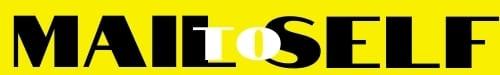 